Nimi: ____________________________Hyppykorkeuden määritys Painopiste tutuksiMitä kappaleen painopiste tarkoittaa, ja miten sen paikan voi määrittää?Pyydä opettajalta erilaisia kappaleita ja etsi niistä painopiste. Ennuste/hypoteesiArvioi, kuinka korkealle painopisteesi nousee, kun hyppäät ylöspäin niin korkealle kuin mahdollista. painopisteesi nousee noin 5 senttimetriäpainopisteesi nousee noin 15 senttimetriäpainopisteesi nousee noin 30 senttimetriäpainopisteesi nousee noin 50 senttimetriäpainopisteesi nousee noin 100 senttimetriäMihin arviosi perustuu? Hyppykorkeus määritellään kahdella tyylillä. Tyyli 1: kädet pysyvät lantiolla hypyn ajan Tyyli 2: kädet voivat liikkua vapaasti hypyn aikana Miten hyppytyyli vaikuttaa hyppykorkeuteesi? hyppykorkeuteni on suurempi, kun käteni ovat kiinni lantiolla hypyn ajan.hyppykorkeuteni on suurempi, kun käteni saavat heilua vapaasti hypyn ajan.hyppytyylillä ei ole vaikutusta hyppykorkeuteeni.Perustele valintasi? MittauksetVoit harjoitella molempia hyppytyylejä ennen mittausta opettajan näyttämällä paikalla. Opettaja antaa tarkemmat ohjeet miten hyppykorkeus määritetään mittaustuloksista. Omaa hyppyvuoroa odotellessasi voit tehdä sivun alaosassa olevia lisätehtäviä. Hyppykorkeutesi tyylillä 1 (kädet ovat kiinni lantiolla hypyn ajan): ________________________Hyppykorkeutesi tyylillä 2 (kädet liikkuvat vapaasti hypyn ajan): __________________________ Mittaustulosten tarkasteluKuinka paljon hyppykorkeutesi poikkesi ennakkoarviostasi?Oliko hyppytyylillä vaikutusta hyppykorkeuteen? Jos oli, kummalla tyylillä hyppäsit korkeammalle?Mistä arvelet tämän johtuvan? Yhteistä keskustelua hyppytyylin vaikutuksesta hyppykorkeuteen seuraavan videon avulla https://www.youtube.com/watch?v=rCtI6uxbTho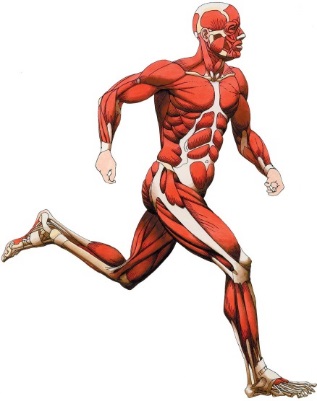 Lisätehtävät (käydään läpi koko luokan kanssa, jos aikaa jää)Merkitse viereiseen kuvaan reisilihas, pohjelihas, vatsalihakset, hauis ja rintalihas.Valitse yksi lihas(ryhmä) ja kerro mihin sitä käytetään hypyn aikana.Alle on listattu hypyn eri vaiheet sekavassa järjestyksessä. Laita vaiheet oikeaan järjestykseen.   Hyppääjä kyykistyy alaspäin jalat voimalevyn molemmilla puolillaHyppääjä on molemmat jalat suorina voimalevyn päälläHyppääjä ponnistaa ylöspäin Hyppääjä laskeutuu alaspäin jalat voimalevyn päälläHyppääjä on paikallaan jalat ilmassaSijoita väleihin oma kuvaus: Sijoita oma kuvaus alkuun tai loppuun: 